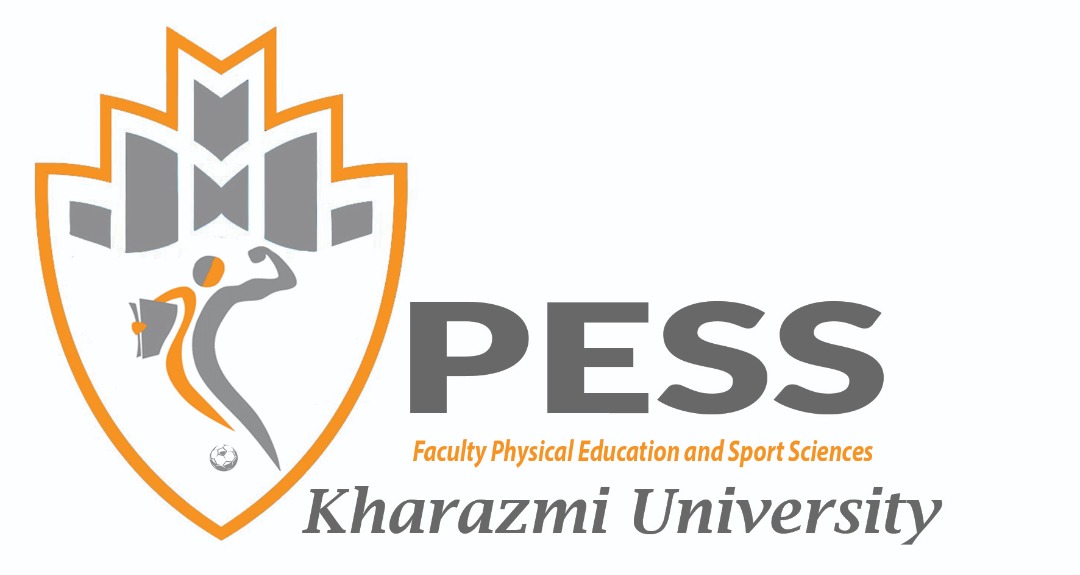 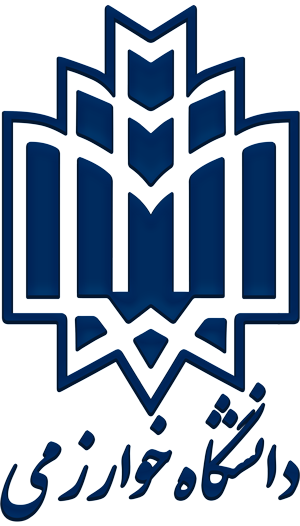 سوابق علمیمقالات علمی و پژوهشی معتبر و نمایه شده در نشریات داخلی و خارجی*در صورتیکه مقالات بیشتر است به تعداد ردیف های جدول اضافه کنید.مقاله مستخرج از رساله: طرح پژوهشی : گزارش‌های علمی طرح‌های پژوهشی و فناوری خاتمهيافته با ارگان های دولتی وخصوصیمقاله علمی ارائه شده در همایش‌های علمی معتبر ملي و  بينالملليتصنیف، تالیف، تصحیح انتقادی، ترجمه کتاب، دانشنامهسوابق تدریسسوابق ورزشیقهرمانیسوابق مربیگریتوضیحات:  مطلب حائز اهمیت جهت اطلاع از سوابق جنابعالی که در جداول بالا امکان ارائه نداشته است.( برگزیده جشنواره های علمی و ورزشی، ثبت اختراع و ...) اینجانب ....................   متقاضی جذب دانشکده تربیت بدنی و علوم ورزشی دانشگاه خوارزمی، بدینوسیله صحت کلیه موارد مذکور را تایید می نمایم.                                                                  تاریخ:                                                امضاء:الف -1- مشخصات عمومی متقاضیالف -1- مشخصات عمومی متقاضیالف -1- مشخصات عمومی متقاضیالف -1- مشخصات عمومی متقاضیالف -1- مشخصات عمومی متقاضیالف -1- مشخصات عمومی متقاضینام خانوادگی: نام:تاریخ تولد:کد ملی:کد ملی:کد ملی:تاهل:    مجرد           متاهلجنسیت:      مرد                    زنوضعیت خدمت سربازی:شماره تماس:شماره تماس:قد:ایمیل:محل تولد:اشتغال به کار:                                        محل خدمت:رشته ورزشی تخصصی :رشته ورزشی تخصصی :وزن:الف-2- سوابق تحصیلیالف-2- سوابق تحصیلیالف-2- سوابق تحصیلیالف-2- سوابق تحصیلیالف-2- سوابق تحصیلیالف-2- سوابق تحصیلیمقطع تحصیلیکارشناسی (B.Sc)/ سطح 2 حوزهکارشناسی‌ارشد (M.Sc) /سطح 3 حوزه/دکترای حرفه‌ای (M.D)کارشناسی‌ارشد (M.Sc) /سطح 3 حوزه/دکترای حرفه‌ای (M.D)دکترای تخصصی (Ph.D) /سطح 4 حوزهدکترای تخصصی (Ph.D) /سطح 4 حوزهرشته تحصیلی و گرایشمؤسسه محل اخذ مدرکشهر و کشور محل اخذ مدرکمعدلتاریخ اخذ مدرکعنوان پایان‌نامه یا رسالهاستاد راهنمااستاد مشاورنمره دفاعمدرک زبان معتبرنام مدرک / نمره / سال : نام مدرک / نمره / سال : نام مدرک / نمره / سال : نام مدرک / نمره / سال : نام مدرک / نمره / سال : ردیفعنوا ن مقاله*الزاما لینک فعال مقاله زیر عنوان قید شود*نام نشریه نوع نمایه علمی نشریهمؤسسه/کشور محل انتشارمشخصات نشريهمشخصات نشريهنام متقاضيو همکاران به ترتیب اولویت ثبت شدهردیفعنوا ن مقاله*الزاما لینک فعال مقاله زیر عنوان قید شود*نام نشریه مانند: علمی پژوهشی وزارتین/ علمی پژوهشی حوزه علمیه/ISC/ISI/ ….مؤسسه/کشور محل انتشارسال انتشارشماره مجلهنام متقاضيو همکاران به ترتیب اولویت ثبت شدهردیفعنوا ن مقاله*الزاما لینک فعال مقاله زیر عنوان قید شود*نام نشریه نوع نمایه علمی نشریهمؤسسه/کشور محل انتشارمشخصات نشريهمشخصات نشريهنام متقاضيو همکاران به ترتیب اولویت ثبت شدهردیفعنوا ن مقاله*الزاما لینک فعال مقاله زیر عنوان قید شود*نام نشریه مانند: علمی پژوهشی وزارتین/ علمی پژوهشی حوزه علمیه/ISC/ISI/ ….مؤسسه/کشور محل انتشارسال انتشارشماره مجلهنام متقاضيو همکاران به ترتیب اولویت ثبت شدهردیفعنوان گزارش علمی طرح پژوهشی و فناوری خاتمه یافتهشماره و تاریخ گواهی خاتمه طرحتاریخ انجامتاریخ انجامنوع طرحنوع طرحنوع طرحميزان اعتبارنام مجری طرحنام همکاران طرحردیفعنوان گزارش علمی طرح پژوهشی و فناوری خاتمه یافتهشماره و تاریخ گواهی خاتمه طرحشروع پایاننظریکاربردیبنیادی و توسعه ایميزان اعتبارنام مجری طرحنام همکاران طرحردیفتاریخعنوان همایش علمی معتبر ملی و بین المللیمحل برگزاریمحل برگزاریبرگزار کننده همایشعنوان مقالهنام نویسنده و همکاران سخنرانیپوسترسخنرانی برترردیفتاریخعنوان همایش علمی معتبر ملی و بین المللیکشورشهربرگزار کننده همایشعنوان مقالهنام نویسنده و همکاران سخنرانیپوسترسخنرانی برترردیفعنوان  کتابنوع فعالیتنوع فعالیتنوع فعالیتنوع فعالیتنوع فعالیتويرايش ويرايش نام ناشر تاریخ انتشارتاریخ انتشارتاریخ انتشارتاریخ انتشارنام نویسنده و همکاران به ترتیب اولویت ثبت شدهردیفعنوان  کتابتصنیفتألیفتصحيح انتقادیترجمه کتابدانشنامهعلمي ادبي نام ناشر اولین چاپآخرین تجدید چاپ یا ویرایشآخرین تجدید چاپ یا ویرایشآخرین تجدید چاپ یا ویرایشنام نویسنده و همکاران به ترتیب اولویت ثبت شدهردیفعنوان  کتابتصنیفتألیفتصحيح انتقادیترجمه کتابدانشنامهعلمي ادبي نام ناشر اولین چاپتاریخ نشر مجددنوبت آخرين چاپدرصد تجدیدنظرنام نویسنده و همکاران به ترتیب اولویت ثبت شدهستون(1)(1)(2)(3)(4)(4)(5) (6)(7) (8) (8) (8)ردیفنيمسال تحصیلینيمسال تحصیلیسال تحصیلینام درسنوع درسنوع درستعداد واحدتعداد مدرسینمؤسسه محل تدریسمقطع تدریسمقطع تدریسمقطع تدریسردیفاولدومسال تحصیلینام درستئوریعملیتعداد واحدتعداد مدرسینمؤسسه محل تدریسکاردانیکارشناسیتحصیلات تکمیلیردیفرشته ورزشی و عنوان قهرمانیسطحسطحسطحسطحسطحمحل برگزاریبرگزار کنندهردیفرشته ورزشی و عنوان قهرمانیاستانیکشوریملیبین المللیالمپیکمحل برگزاریبرگزار کنندهردیفرشته ورزشی و عنوان قهرمانیاستانیکشوریملیبین المللیالمپیکمحل برگزاریبرگزار کنندهردیفرشته ورزشی سطحسطحسطحسطحسطحسوابق مربیگریتیم / باشگاه با قید سال مربیگریردیفرشته ورزشی درجه 3درجه2درجه1بین المللیمدرس فدراسیونسوابق مربیگریتیم / باشگاه با قید سال مربیگریردیفرشته ورزشی درجه 3درجه2درجه1بین المللیمدرس فدراسیونسوابق مربیگریتیم / باشگاه با قید سال مربیگری